ТЕРРИТОРИАЛЬНАЯ ИЗБИРАТЕЛЬНAЯ КОМИССИЯЛУЖСКОГО МУНИЦИПАЛЬНОГО РАЙОНАЛЕНИНГРАДСКОЙ ОБЛАСТИРЕШЕНИЕ09 ноября   2023 года                                                          № 51/204Об определении схемы многомандатного избирательного округа по выборам депутатов в совет депутатов муниципального образования Ретюнское сельское поселение Лужского муниципального района Ленинградской области   В соответствии с  пунктами 2, 4, 8 статьи 18 Федерального закона от 12.06.2002 года № 67-ФЗ «Об основных гарантиях избирательных прав и права на участие в референдуме граждан Российской Федерации»,  частью 5 статьи 9 областного закона Ленинградской области от 15.03.2012 года № 20-оз  «О муниципальных выборах в Ленинградской области», руководствуясь частью 1  статьи  12 Устава  муниципального образования  Ретюнское сельское поселение Лужского муниципального района Ленинградской области, территориальная избирательная комиссия Лужского муниципального районаРЕШИЛА:Определить схему одного десятимандатного избирательного округа и графическое изображение схемы одного десятимандатного избирательного округа по выборам депутатов  совета депутатов муниципального образования  Ретюнское сельское поселение Лужского муниципального района Ленинградской области согласно приложениям 1, 2.Направить настоящее решение для утверждения  в совет депутатов муниципального образования  Ретюнское сельское поселение Лужского муниципального района Ленинградской области.Контроль за исполнением решения возложить на заместителя председателя территориальной избирательной комиссии Лужского муниципального района Полярус Н.Л.Разместить настоящее решение на  сайте территориальной избирательной комиссии Лужского муниципального района в информационно-телекоммуникационной сети "Интернет"Председатель ТИКЛужского муниципального района                                                С.В.ЛапинаСекретарь ТИКЛужского муниципального района                                                Т.О.МеньшиковаПриложение №1                  к решению территориальной избирательной комиссии Лужского муниципального района Ленинградской области от 09 ноября 2023 года № 51/204СХЕМАодного десятимандатного избирательного округа  по выборам депутатов  совета депутатов муниципального образования Ретюнское сельское поселениеЛужского муниципального района Ленинградской областиКоличество избирателей муниципального образования –  1358человек.Количество многомандатных избирательных округов - 1Количество мандатов – 10. Ретюнский десятимандатный  избирательный округ № 1 Границы избирательного округа: от точки пересечения границы Ретюнского сельского поселения с границами Серебрянского и Скребловского сельских поселений на юго-восток, затем на юг по смежной границе Скребловского сельского поселения и Ретюнского сельского поселения до пересечения  границы  Володарского сельского поселения, далее на юго-запад по смежной границе Володарского сельского поселения и Ретюнского сельского поселения до пересечения границы  Псковской области, далее на северо-запад, затем на север по смежной границе Псковской области и Ретюнского сельского поселения до пересечения границы  Серебрянского сельского поселения, далее на  северо-восток по смежной границе Серебрянского сельского поселения и Ретюнского сельского поселения до точки пересечения границы Ретюнского сельского поселения с границами Серебрянского и Скребловского сельских поселений.В границы избирательного округа входят: населенные пункты Ретюньского сельского поселения: деревни: Ретюнь, Березицы, Большие Озерцы, Бор, Буяны, Витово, Волосковичи, Елемцы, Жглино, Зуево, Крени, Лопанец, Малые Озерцы, Мокрово, Немолва, Парищи, Поддубье, Червищи, Шильцево, Юбры		Приложение №2                  к решению территориальной избирательной комиссии Лужского муниципального района Ленинградской области от 09 ноября 2023 года № 51/204Графическое изображение схемы одного десятимандатного избирательного округа по выборам депутатов  совета депутатов муниципального образования Ретюнское сельское поселение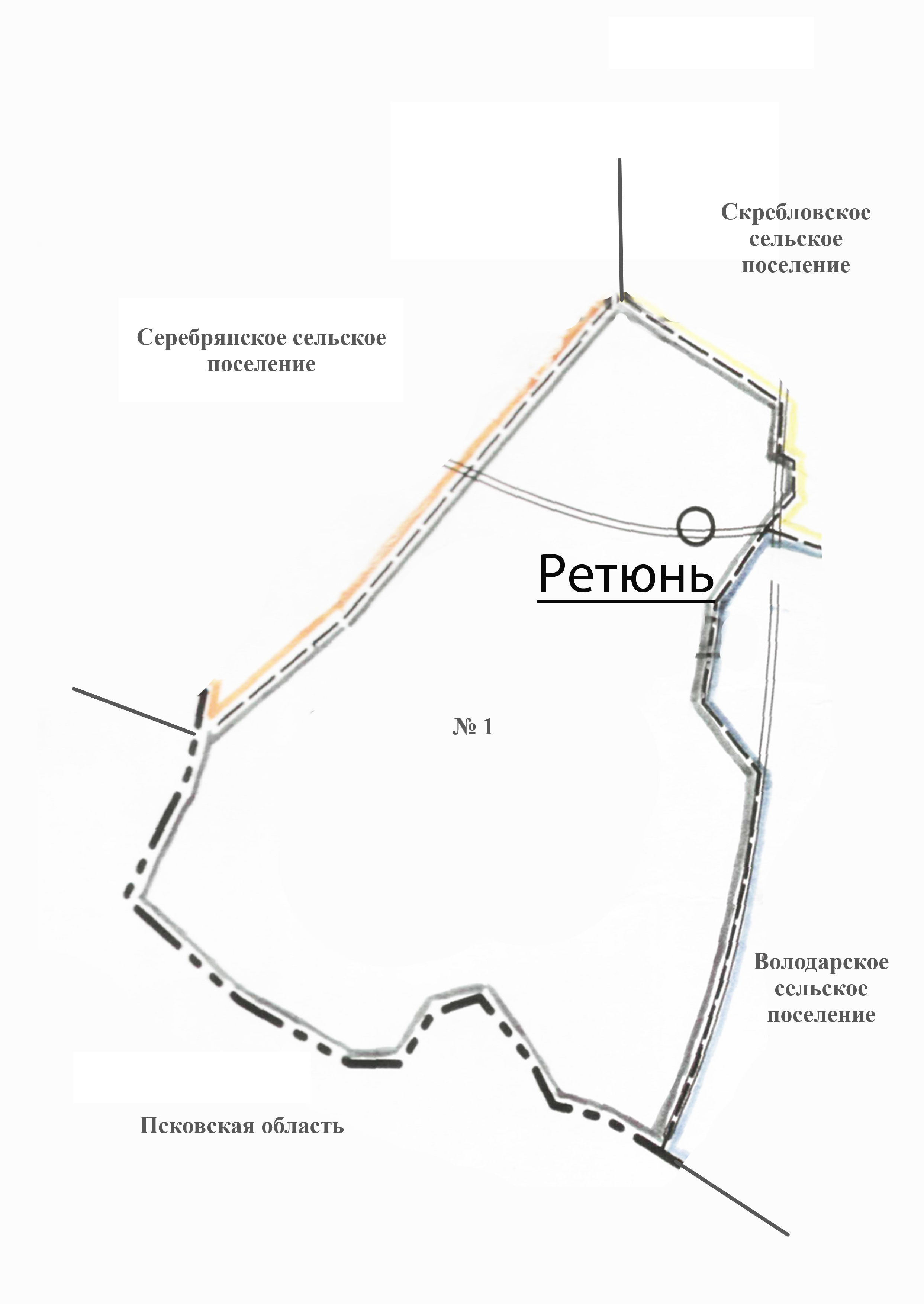 